Temat: Wiosenna pobudka.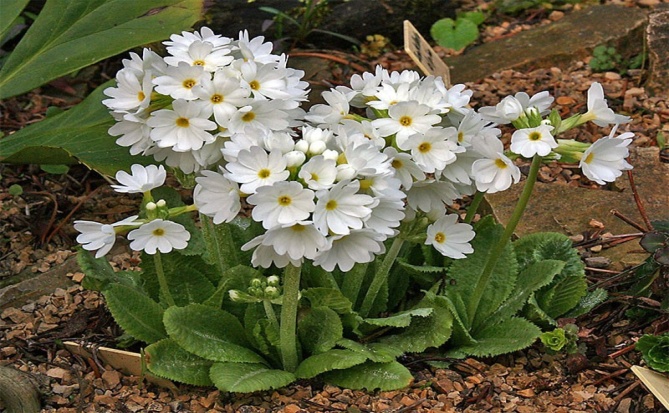 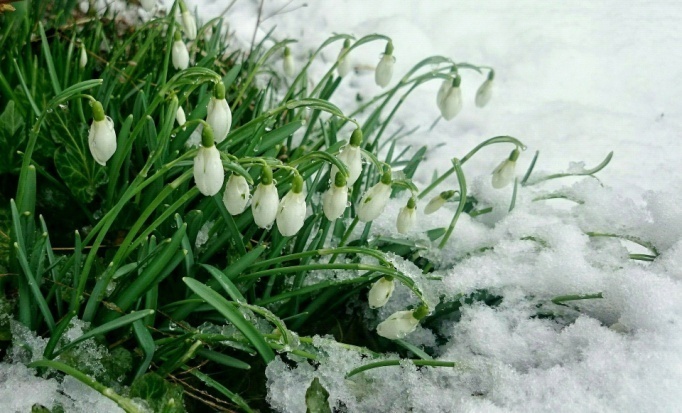 1.  Rodzic pokazuje dzieciom ilustracje przedstawiającą przedwiośnie. Zaprasza dziecko do aktywnego słuchania utworu, prosząc, by starały się zapamiętać charakterystyczne cechy wiosennej przyrody, które zostały opisane w wierszu.
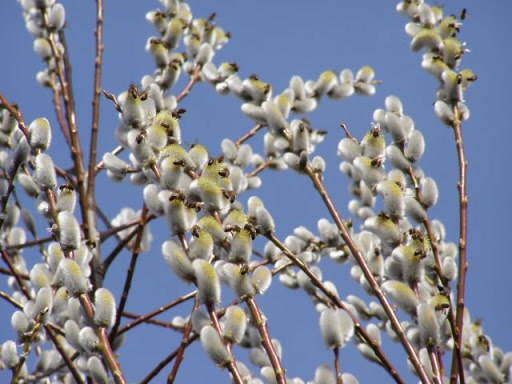 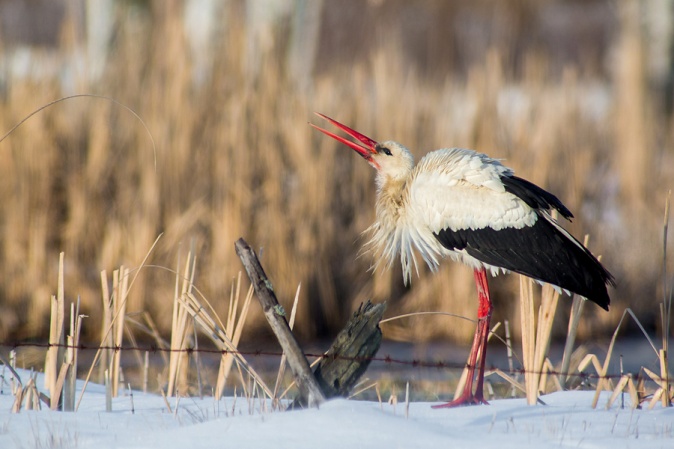 Pierwiosnek 
Władysław Broniewski 
Jeszcze w polu tyle śniegu,
 Jeszcze strumyk lodem ścięty, 
A pierwiosnek już na brzegu
 Wyrósł śliczny, uśmiechnięty. Witaj, witaj kwiatku biały, 
Główkę jasną zwróć do słonka, 
Już bociany przyleciały, 
W niebie słychać śpiew skowronka.Stare wierzby nachyliły 
Miękkie bazie ponad kwiatkiem: 
„Gdzie jest wiosna? Powiedz, miły, 
Czyś nie widział jej przypadkiem?” 
Lecz on widać milczeć wolał. 
O czym myślał – któż to zgadnie?
 Spojrzał w niebo, spojrzał w pola, 
Szepnął cicho: „Jak tu ładnie…”

Pytania do wiersza: O jakiej porze roku mowa w wierszu? Która pora roku była przed nią? Jaka będzie następna? O jakich charakterystycznych cechach wiosny wspomina autor? Które z nich widać na naszych ilustracjach? Jakie inne zmiany zachodzą wiosną w przyrodzie?2.  Rodzic prosi dziecko o nazwanie przedmiotu na ilustracji.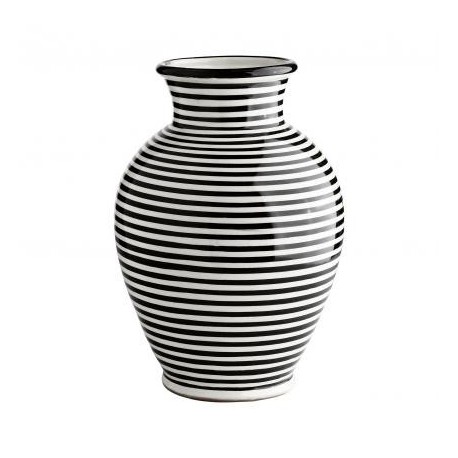  „W jak wazon” – Rodzic prosi dziecko o wyklaskanie słowa zgodnie z modelem sylabowym: wa-zon. Dzieci  liczą sylaby i pokazują liczbę sylab na palcach. Następnie dzieci głoskują słowo wazon,  pokazują liczbę głosek na palcach. Rodzic prezentuje sposób pisania liter W i w na kartce. 
Następnie dzieci przechodzą do wykonywania kart pracy.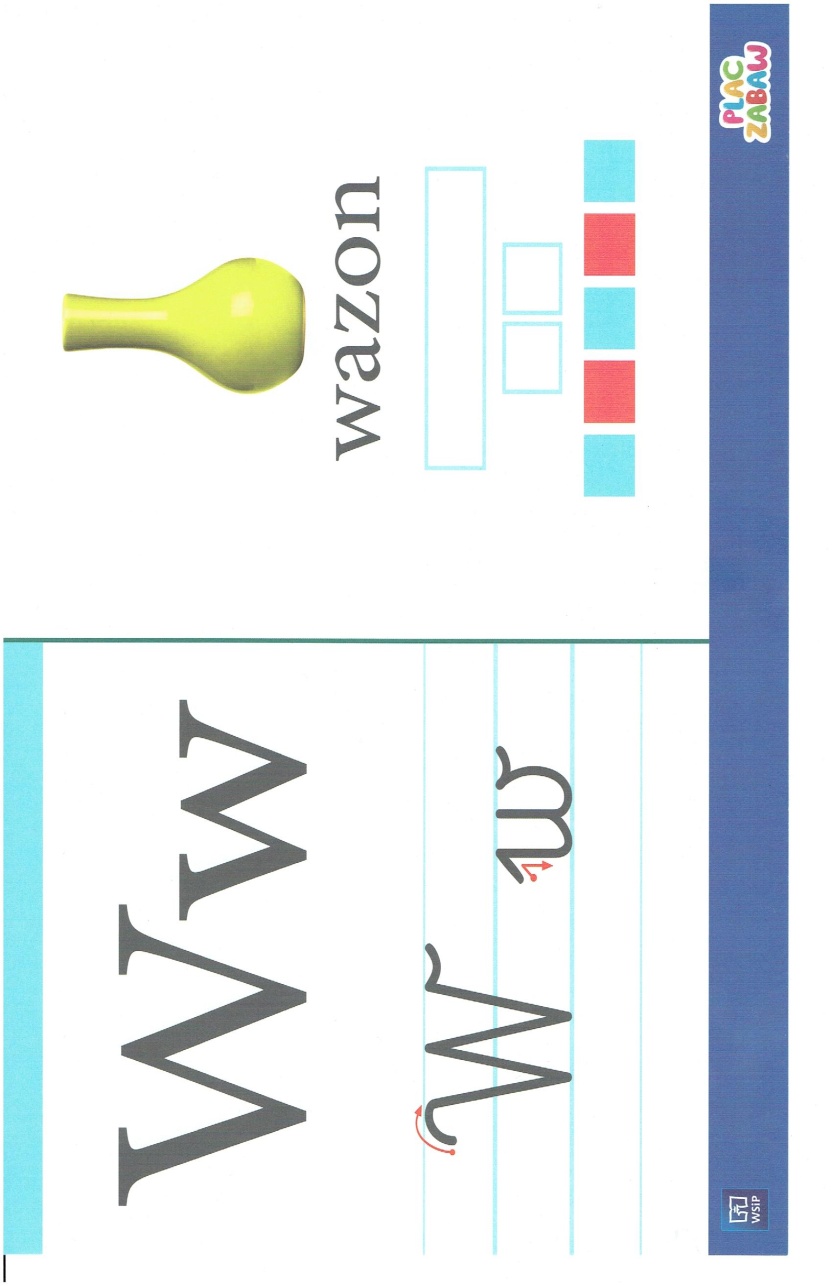 